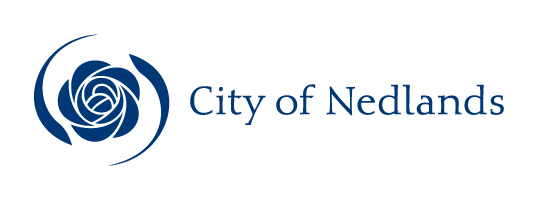 Corporate & Strategy ReportsCommittee Consideration – 9 October 2018Council Resolution – 23 October 2018Executive SummaryIn accordance with Regulation 13 of the Local Government (Financial Management) Regulations 1996 Administration is required to present the List of Accounts Paid for the month to Council.Recommendation to CommitteeCouncil receives the List of Accounts Paid for the month of August 2018 (refer to attachments).Discussion/OverviewBackgroundRegulation 13 of the Local Government (Financial Management) Regulations 1996 requires a list of accounts paid to be prepared each month, showing each account paid since the last list was prepared. This list is to include the following information:the payee’s name;the amount of the payment;the date of the payment; andsufficient information to identify the transaction.The list is to be presented to the Council at the next ordinary meeting of the Council after the list is prepared and recorded in the minutes of that meeting.Risk ManagementThe accounts payable procedures ensure that no fraudulent payments are made by the City, and these procedures are strictly adhered to by the officers. These include the final vetting of approved invoices by the Manager Finance and the Director Corporate and Strategy (or designated alternative officers).ConclusionThe List of Accounts Paid for the month of August 2018 complies with the relevant legislation and can be received by Council (see attachments)ConsultationRequired by legislation:				Yes 	No Required by City of Nedlands policy: 		Yes 	No 		Budget/Financial ImplicationsNil.CPS19.18	List of Accounts Paid – August 2018Committee9 October 2018Council23 October 2018ApplicantCity of Nedlands OfficerVanaja Jayaraman – Manager FinanceDirectorLorraine Driscoll – Director Corporate & StrategyAttachmentsCreditor Payment Listing August 2018Purchasing Card Payments August 2018 (29th July – 28th August)